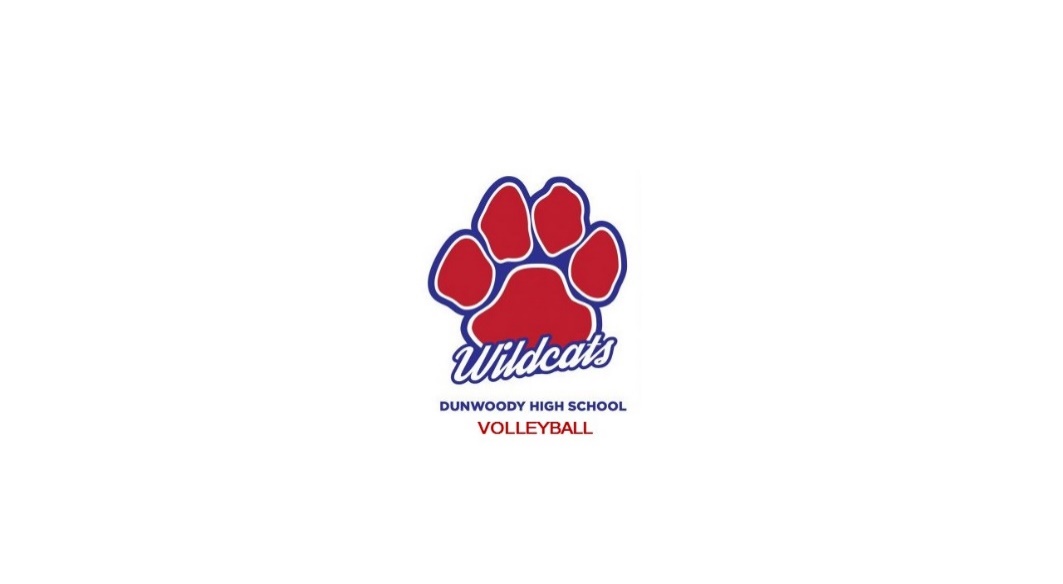 Dear Friends of Dunwoody High School Volleyball:The Dunwoody Wildcats Girls’ Volleyball team is now accepting community/sports partnerships for the 2017-2018 school year. We appreciate your consideration in becoming a valued sponsor of Dunwoody Volleyball at one of the following levels:ALL SPONSOR DONATIONS ARE TAX DEDUCTIBLEALL SPONSORS are included on the gymnasium ‘THANK YOU’ bannerALL SPONSORS are highlighted on the DHS VOLLEYBALL WEBSITEALL SPONSORS are included on the banner for the team’s annual appearance in the Dunwoody 4th of July Parade.Dunwoody High School serves over 1,800 students and competes in GHSA Class 6A.  Volleyball matches are held in the Dunwoody High gym and at many Metro-Atlanta high schools. Players, parents and fans alike proudly wear their team t-shirts throughout the calendar year.For questions contact Joe Seegars at 678-488-0803Thank you for your support of Dunwoody High School Volleyball2013-2016 – 3 State Championship Final Fours and 1 Elite Eight2017 Sponsorship Dunwoody High School Girls Volleyball   STEP 1Company Name: _____________________________________________________________                                                                                       as you wish to be acknowledged Company Contact Name: ______________________________________________________Contact Phone Numbers: ______________________________________________________Postal Address: ______________________________________________________________E-mail Address: ______________________________________________________________Referred by:  ________________________________________________________________  STEP 2:  Make your check payable to Dunwoody Volleyball Inc.   (Note Dunwoody Volleyball Inc. is a 501(c)(3) tax-exempt entity.  All donations are tax-deductible.)  STEP 3:  Mail this form and your check to:  Dee Callihan					  	1006 Weldstone Ct.					  	Atlanta, GA 30350  STEP 4:  Please send logo electronically to:   joeseegars@gmail.com. Your logo and url will be posted on our web site - http://dunwoodyvolleyball.weebly.com/For questions contact Joe Seegars at 678-488-0803Your sponsorship helps fund coaches, equipment, tournament fees and other team operations.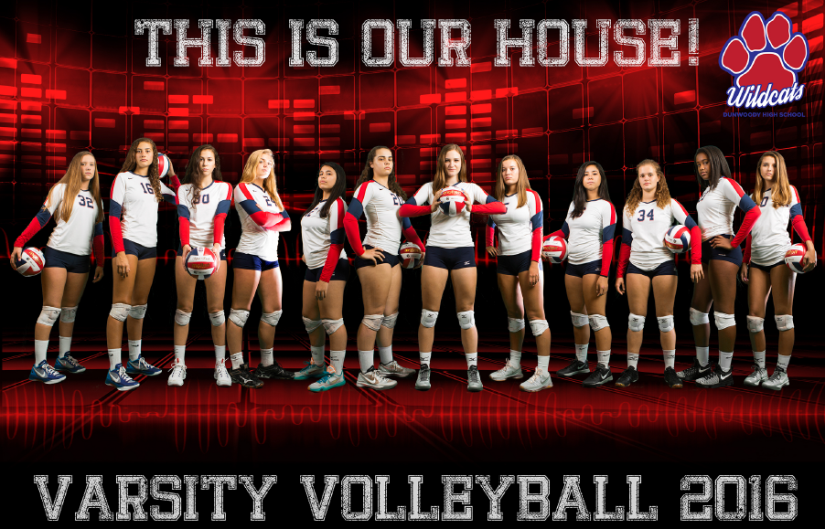 Thank you for supporting Dunwoody High School Personal Responsibility In Developing ExcellenceSponsorship LevelRecognition & BenefitsFriends & Family - $100Name on DHS Volleyball website - http://dunwoodyvolleyball.weebly.com/Bronze - $100Company name & logo on DHS Volleyball websiteOne sponsor tweet from Dunwoody Volleyball Twitter accountSilver - $250Bronze PLUSSponsor appreciation plaque with team photo Company logo on Dunwoody Volleyball t-shirtsOne email blast promotion to the Dunwoody Volleyball distribution listGold - $500Silver PLUSCompany logo on 16’ varsity team photo and banner in the gymSponsor night for one DHS home matchPlatinum - $1,000Gold PLUSOne additional email blast promotion to the Dunwoody Volleyball distribution listLarger company logo on 16’ varsity team photo and banner in the gymPreferred placement on website and on multiple pages